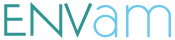 Réponse à l’appel à projet ENVAM 2012FICHE MODULEDate limite de dépôt : 15 octobre 2011* Merci de bien préciser cette rubriqueIntitulé du moduleDESCRIPTION DU MODULEPublic ciblé*Objectifs en termes de connaissances* (savoir)Objectifs en termes de compétences à acquérir* (savoir-faire)Résumé (10 lignes maximum)Module affecté au pôle Envam suivant :□ Espaces et milieux  □ Ressources et usages □ Gestion et aménagement □ Outils et méthodes □ Risques et impacts sanitaires et environnementaux Proposition de calendrier prévisionnel de rédaction du moduleModule inclus dans un diplôme : oui – non (et si oui, lequel)Spécificités du module par rapport à l’offre existante en Formation Continue en France et à l’étrangerEQUIPE – AUTEURS et ETABLISSEMENT PORTEURAuteurs pressentis (préciser les organismes de rattachement et l’adresse mail)Référents du module : Autres auteurs :Etablissement porteur□ Université de Rennes 1□ Université de Rennes 2 □ Université de Bretagne Ouest  □ Université Blaise Pascal de Clermont-Ferrand □ Agrocampus Ouest□ ENSCR□ Université du Québec□ Université d’Agadir□ Université Bretagne Sud